Dzień dobry,   Na nadchodzący tydzień proponuję kilka ćwiczeń logopedycznych. Nadal utrwalamy głoski szeregu szumiącego, czyli: sz, ż, cz i dż.  Miłej zabawy Najpierw prosta zabawa.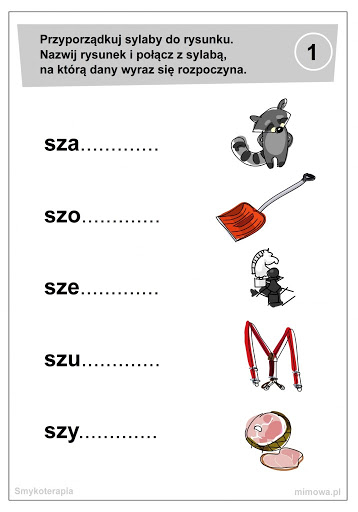 Teraz tekst, który możecie czytać razem z rodzicami.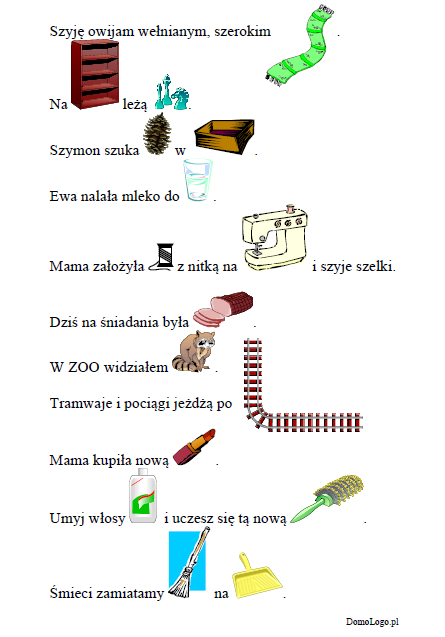 A teraz ćwiczenie, które utrwali nazwy kolorów. Pokoloruj gąsienicę  zgodnie z rytmem kolorystycznym.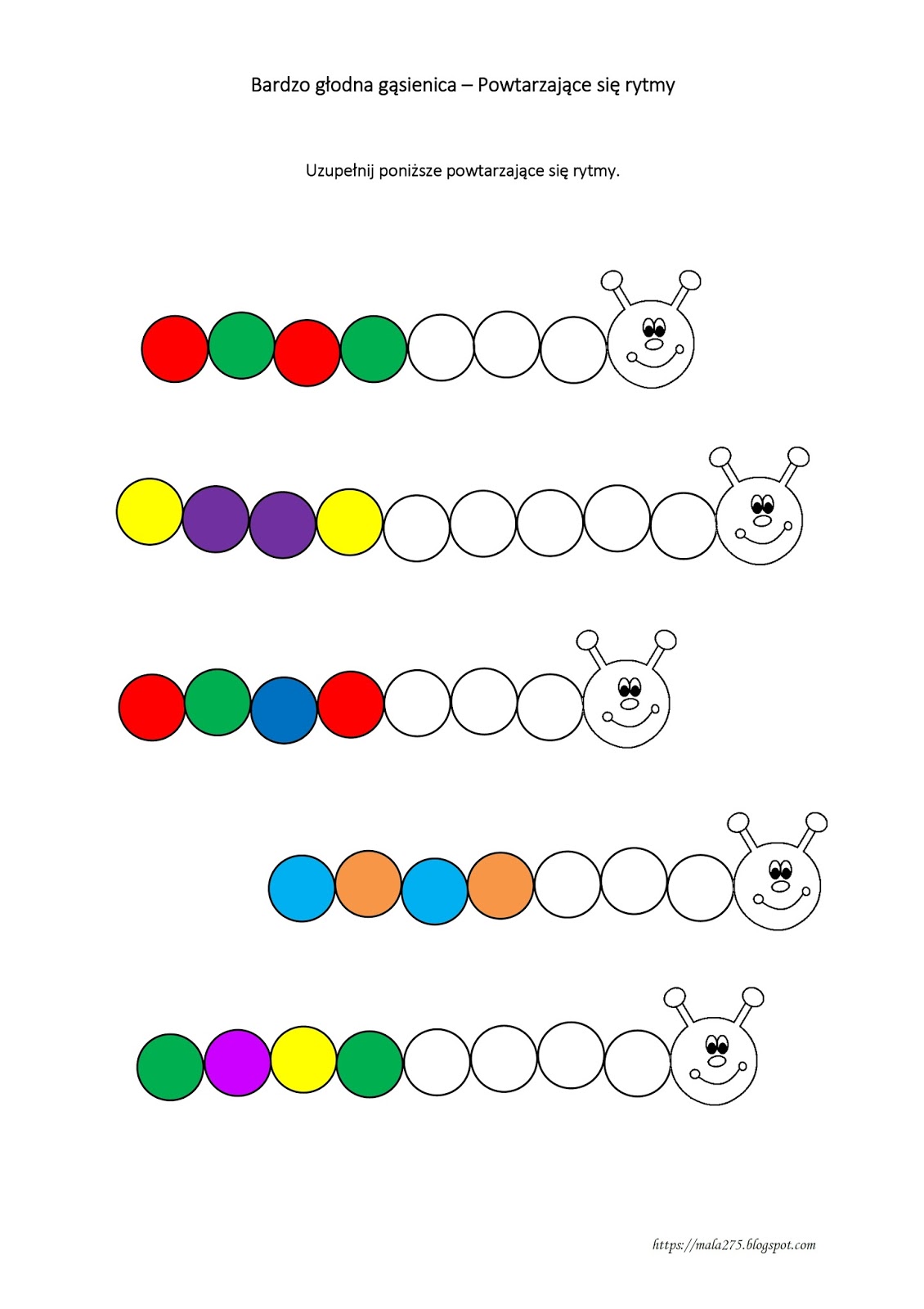 Na koniec pokoloruj gąsienicę wg własnego pomysłu. Użyj do tego więcej niż pięciu kolorów. Pamiętaj o zachowaniu rytmu kolorystycznego. 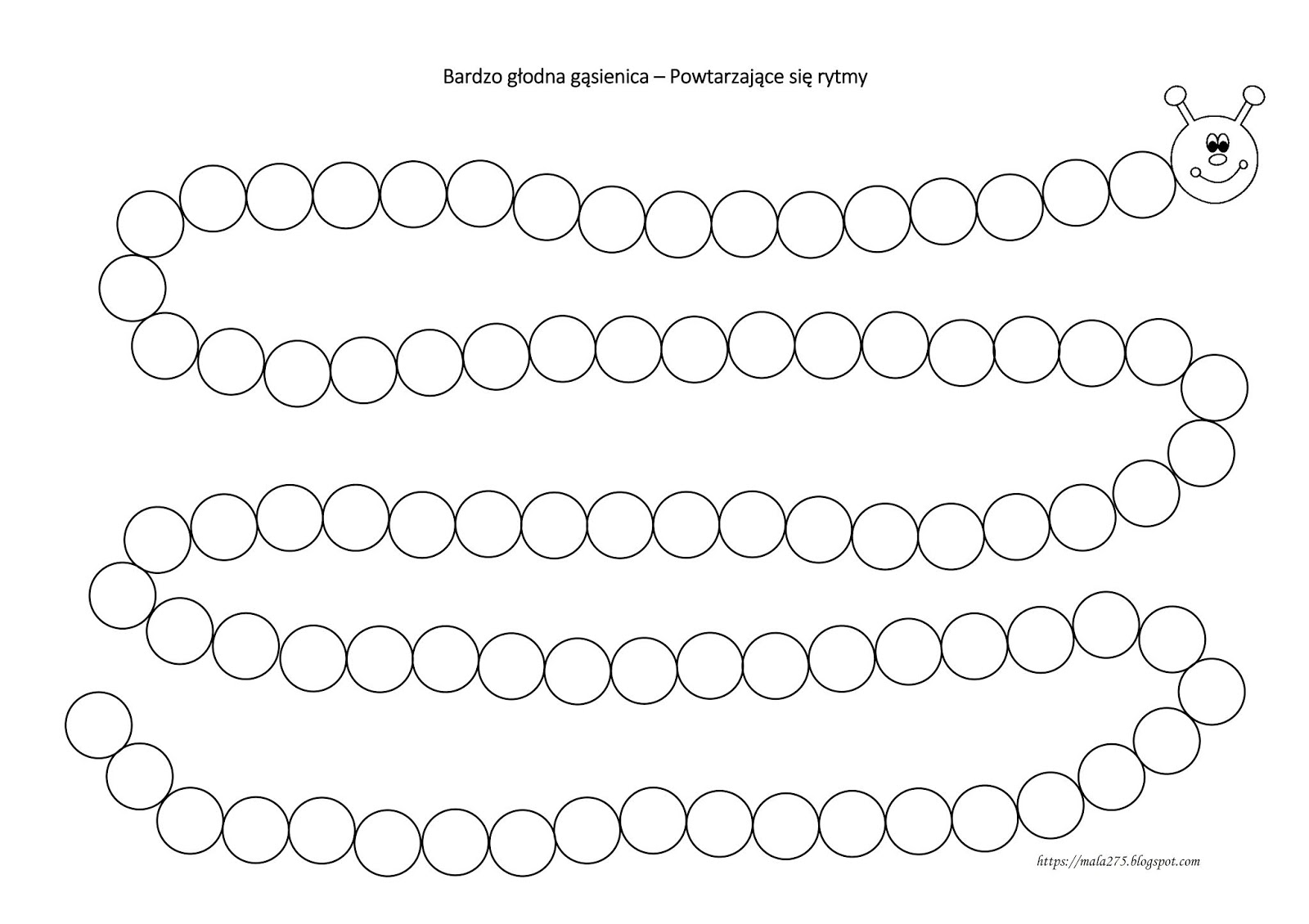 